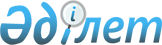 Шиелі ауданының кейбір ауылдарын қайта атау туралыБірлескен Қызылорда облысы әкімдігінің 2018 жылғы 29 наурыздағы № 1079 қаулысы және Қызылорда облыстық мәслихатының 2018 жылғы 29 наурыздағы № 194 шешімі. Қызылорда облысының Әділет департаментінде 2018 жылғы 18 сәуірде № 6258 болып тіркелді
      "Қазақстан Республикасының әкімшілік-аумақтық құрылысы туралы" Қазақстан Республикасының 1993 жылғы 8 желтоқсандағы Заңына және облыстық ономастика комиссиясының 2018 жылғы 7 ақпандағы № 1 қорытындысына сәйкес Қызылорда облысының әкімдігі ҚАУЛЫ ЕТЕДІ және Қызылорда облыстық мәслихаты ШЕШІМ ҚАБЫЛДАДЫ:
      1. Шиелі ауданының кейбір ауылдары:
      1) Шиелі ауданының Сұлутөбе ауылдық округінің Бірлестік ауылы "Жаназар батыр" ауылы;
      2) Шиелі ауданының Қоғалы ауылдық округінің Ботабай ауылы "Тұрсынбай датқа" ауылы болып қайта аталсын.
      2. Осы қаулы мен шешім алғашқы ресми жарияланған күнінен бастап қолданысқа енгізіледі.
					© 2012. Қазақстан Республикасы Әділет министрлігінің «Қазақстан Республикасының Заңнама және құқықтық ақпарат институты» ШЖҚ РМК
				
      Қызылорда облысының әкімі

____________ Қ. Көшербаев

      Қызылорда облыстық

      мәслихатының кезекті

      19-сессиясының төрағасы,

      облыстық мәслихат хатшысы

_____________ Н. Байқадамов
